ESCUELA TÉCNICA N°24 “DEFENSA DE BUENOS AIRES”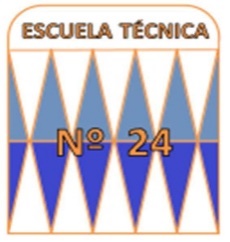 Departamento de Ciencias Exactas y NaturalesPROGRAMA DE QUÍMICA1° AÑO CS-ADE Y C0MPUTACIÓN                       2019Unidad N° 1: MATERIAIntroducción a la química: definición, importancia. La química como ciencia experimental. Método científicoMateria: definición, composición y propiedades. Transformaciones físicas y químicas: diferencias. Estados de agregación de la materia .Cambios de estado. Teoría cinético molecular. Conceptos de densidad. Leyes fundamentales de la química. Sistemas materiales. Separación de fases y componentes. Sustancias puras. Elementos químicos. Sistemas dispersos y coloidales  Soluciones: clasificación, concentración, solubilidad y límite de solubilidad Reacciones químicas reversibles e irreversibles, endotérmicas y exotérmicas.Unidad N° 2: ESTRUCTURA DE LA MATERIA.Estructura atómica. Número atómico y másico. Isótopos. Modelos atómicos.Configuración electrónica. Clasificación periódica. Tabla periódica. Origen, estructura, propiedades periódicas, estados de oxidación.Unidad N° 3: FUNCONES QUÍMICAS INORGÁNICASUniones químicas interatómicas: estructura y propiedades. Fórmula electrónicaFunciones químicas. Óxidos, bases, ácidos y sales. Ecuaciones, balanceo.Nomenclatura IUPAC. Estequiometría.Unidad N° 4: QUÍMICA DEL CARBONOIntroducción a la Química Orgánica. Configuración fundamental, hibridación, Propiedades. Cadenas de Carbono. Nomenclatura IUPAC. Funciones químicas orgánicas y grupos funcionales. Radicales orgánicos Propiedades y síntesis orgánica.Unidad N°5: HIDROCARBUROSHidrocarburos: clasificación, fórmulas globales  estructurales y desarrollada. Funciones oxigenadas. Alcoholes  aldehídos, cetonas y ácidos, anhídridos, éteres y ésteres. Fórmulas y nomenclatura. Isomería plana.Unidad N°6: FUNCIONES NITROGENADAS Aminas, amidas y nitrilos. Glúcidos, lípidos y prótidos. Vitaminas	 Bibliografía Cuadernillo de la materia armado por la docente.